priredila: mr. sc. Kata Lamešić                                         1. razred2. ČOVJEK - RELIGIOZNO BIĆE2.2. Čovjek je po naravi religiozan ZADATAK 1.: a) Što nam poručuje L. v. Bethoven?__________________________________________________________________________________________________________________b) Na koga se odnosi riječ Transcendentan? Na  __ __ __ __c) Na koji se način čovjek može odnositi prema njemu?1. _______________; 2. ______________; 3. __________________.ZADATAK 2: Rad u skupinama!SKUPINA 1: a) Što je mit? _________________________________________________________b) Jedan šumerski mit naziva se G __ __ __ __ __ __ __ c) Što objašnjava taj mit? _________________________________________________________SKUPINA 2: SKUPINA 3: Što je misterij? _________________________________________________________SKUPINA 4: Oznake religija su: 1. _______________________, 2. _______________________,3. _______________________,4. _______________________.ZADATAK 3.: (Slika Ruke, A. Dürer)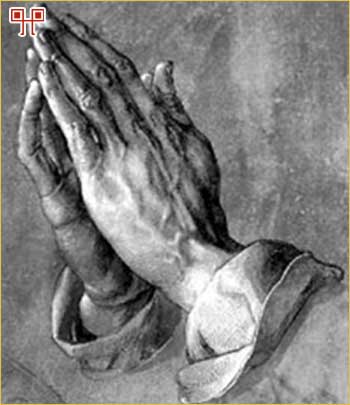 Podvuci pojmove, a zatim objasni: Transcendentnim/ religiji/ ateizmu/ magiji/ Oznake religije/ oblike religioznog ponašanja.Znanost i tehnika ne daju čovjeku odgovor na mnoga pitanja. Čovjek nastoji stupiti u kontakt s onostranim, Transcendentnim. Tada se govori o religiji. Kada se niječe Božje postojanje, riječ je o ateizmu. Ako čovjek Više biće i natprirodne sile nastoji podrediti svojim željama i ciljevima i prisiliti ih da po njima djeluju, riječ je o magiji. Oznake religije su: povijest, utemeljitelja, mjesto nastanka i svete spise. Sve religije imaju sljedeće oblike religioznog ponašanja: molitvu, obred i žrtvu, određeni moral.  ZADATAK 4: Usmeno odgovoriti: Tražitelji smisla   «Pitanja i zadatci»Što je religija?Što je religija?Što je religija?Što je religija?CICERONLAKTANCIJEAUGUSTINDANAŠNJESHVAĆANJENačini izražavanja težnje za Višim bićem?Načini izražavanja težnje za Višim bićem?Načini izražavanja težnje za Višim bićem?M__ __ __ __ __R__ __ __ __ __ __ __A__ __ __ __ __ __Načini religioznog ponašanjaNačini religioznog ponašanjaMOLITVAMOLITVAMOLITVAOBRED(OLTAR)OBRED(OLTAR)OBRED(OLTAR)OBRED(OLTAR)OBRED(OLTAR)OBRED(OLTAR)ŽRTVAŽRTVAŽRTVAMORALMORALMORAL